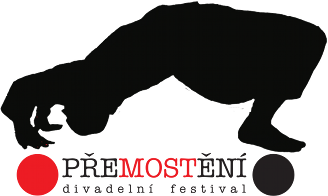 Divadelní PřeMostění 29. 3. – 2. 4. 2017„Nebuď beton!“*************************************VÝSLEDKOVÁ LISTINApřehlídka MLADÁ SCÉNAČESTNÁ UZNÁNÍKolektivu souboru Protipóly za autentickou výpověď v inscenaci ONI?!Za režie inscenace Andrew Coffey souboru Vydýcháno.Adéle Kočinové za herectví v inscenaci My.Davidovi Bláhovi za herectví v inscenaci Limonádový Joe.Tadeášovi Svobodovi za herectví v inscenaci Sen noci svatojánské.CENYSouboru Vydýcháno za kolektivní souhru v inscenaci Andrew Coffey.Souboru Vydýcháno za scénografické řešení v inscenaci Andrew Coffey.Souboru Vydýcháno za inscenaci Andrew Coffey.Souboru Tvoje Bába za zpracování aktuálního tématu v inscenaci #zoufingtimeSouboru Tvoje Bába za režijně scénografické řešení v inscenaci #zoufingtime.Souboru Tvoje Bába za inscenaci #zoufingtime.Souboru Mladivadlo ZUŠ Litoměřice za scénografii v inscenaci Sen noci svatojánské.ZVLÁŠTNÍ CENA POROTYSouboru  FAKOV  za nezdolné úsilí v inscenaci Limonádový Joe.DOPORUČENÍSoubor Vydýcháno s inscenací Andrew Coffey.Soubor Tvoje bába s inscenací #zoufingtime.přehlídka DIVADELNÍ PIKNIK VOLYNĚČESTNÁ UZNÁNÍOliveru Sázavskému za herectví v inscenaci U konce s dechem.Souboru STOPA za objevný námět v inscenaci Churchill byl zvíře.Oliverovi Coxovi za herectví v inscenaci Prokletí rodu Baskervillů aneb pozor, zlý pes!Souboru TY-JÁ-TR Načerno za režii inscenace Prokletí rodu Baskervillů aneb pozor, zlý pes!Vojtěchovi Chalupovi za herectví v inscenaci Prokletí rodu Baskervillů aneb pozor, zlý pes!DS Klas za režii k inscenaci Solaris.Miroslavovi Nyklíčkovi z herectví v inscenaci Solaris.Pavlovi Volfovi za herectví v inscenaci Absolutní zákaz.CENYPavlovi Trnkovi za herectví v inscenaci Prokletí rodu Baskervillů aneb pozor, zlý pes!DS Klas za scénografii k inscenaci SolarisDS Klas za dramaturgii k inscenaci SolarisMagdaléně Nucové za herectví v inscenaci Solaris.DS Klas za inscenaci Solaris.Divadelní ateliér domu UM za herectví v inscenaci Pes, noc a nůžDivadelní ateliér domu UM za dramaturgii v inscenaci Pes, noc a nůžDivadelní ateliér domu UM za režii v inscenaci Pes, noc a nůžDivadelní ateliér domu UM za inscenaci Pes, noc a nůžDivadelnímu duu Toť za inscenaci Toť divadlo.DOPORUČENÍDivadelnímu duo Toť s inscenací Toť divadlo.DS Klas s inscenací Solaris.NOMINACEDivadelní ateliér domu UM s inscenací Pes, noc a nůž.přehlídka ŠRÁMKŮV PÍSEKČESTNÉ UZNÁNÍSouboru Kabaret Sauvignon za inscenaci Výběr z hroznýchCENYSouboru Kabaret Sauvignon za textovou předlohu k inscenaci Výběr z hrozných.DOPORUČENÍKabaret Sauvignon s inscenací Výběr z hrozných.PřeMostění je divadelní festival, který organizuje DS Odevšad ve spolupráci se Základní uměleckou školou F. L. Gassmanna.V rámci festivalu proběhnou tři přehlídky – krajská postupová divadelní přehlídka Mladá Scéna, krajské kolo postupové přehlídky Divadelní Piknik Volyně a krajské kolo experimentujícího divadla Šrámkův Písek.Divadelní festival PřeMostění je postupový, ale nesoutěžní. Jeho hlavním cílem je umožnit amatérským souborům i jednotlivcům prezentaci jejich představení. Všechna představení hodnotí lektorský sbor složený ze zkušených divadelních odborníků. Lektoři účinkujícím jejich dílo okomentují, poradí, co a jak vylepšit a poskytnou tak cennou zpětnou vazbu pro další práci. Své slovo dostane také divadelně zkušené publikum, které může být zdrojem dalších inspirativních podnětů ke zlepšování.Snažíme se o pohodovou a přátelskou atmosféru a vytvoření platformy pro podnětnou diskuzi lidí, kteří mají divadlo rádi, a mají o něm co říct.V rámci festivalu nabízíme také třídenní umělecké semináře pod dohledem odborných lektorů, které pečlivě vybíráme. Posluchači seminářů tak mají možnost pracovat se zkušenými odborníky, naučit se něco nového a poznat další kamarády se stejným zájmem.© 2017 Pavel Skála, Tomáš Varga 